TOWN OF       HARWICHSAQUATUCKET DEVELOPMENT COMMITTEEHarwich Town Hall Small Conference RoomThursday, March 23, 2017,  6:30 PMMINUTESMembers Present:   	John Rendon, Amy Usowski, Kent Drusella, Karin Larson & Matt HartMembers Absent:  	Brad Chase, and Larry BrophyOthers Present:  	Richard GundersonCall to Order:   	6:30 pmMinutes:  		Combined BOS, WWC & Saq Dev Feb 2017; ApprovedOpen Forum: 		Nothing this month Old Business:    	Nothing this monthNew Business:	Harbormaster Rendon gave a presentation about the current Site Plan and the breakdown of the three bidding areas with estimated financial numbers that he planned to present to the BOS on Monday, March 26, 2017. There was an extensive amount of exchange of positive and constructive comments, recommendations, agreements, and some minor disagreements about the latest version of the Saq. Dev Com Landside Site Plan in anticipation of similar questions on Monday.Mr. Richard Gunderson questioned the size, the locations and taxpayer costs of the Harbormaster Office, the Maintenance Building and Snack Bar. He was concerned about the taxpayers funding the Snack Shack. He also suggested that the Harbormaster Office should be moved back 30 to 50 feet to provide more open space for viewing the harbor in addition to his other questions that were answered by the Harbormaster.After about two hours of discussions and review of the plans and financial summary, a motion was made by Kent Drusella.“I make a motion to accept the Saquatucket Landside Site Plan listed as SP1.0 and dated March 23, 2017, that includes the Preliminary Project Cost Estimate for the Construction Contracts # 1, 2, & 3. Also, that the Saquatucket Development Committee notify the Harwich Board of Selectmen of our decision and recommendations to move forward with the next steps toward completion of this Landside project.”Seconded by Karin Larson and unanimously voted in favor Monthly Reports:Board of Selectmen:  	Nothing this monthHarbormaster:   	Nothing more this monthNatural Resources:	Nothing this month  Correspondence:		Nothing this monthNext Meeting:		Thursday, April 27, 2017, at 6:30 PM Harwich Town Hall Small Room.Adjournment:			8:15 pm Chairman WWC:	W. Matt Hart					Date:   March 24, 2017  Signed       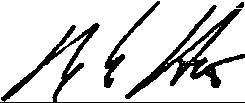 The committee may hold an open session for topics not reasonably anticipated by the Chair 48 hours in advance of the meeting following “New Business.” If you are deaf or hard of hearing or a person with a disability who requires an accommodation, contact the Selectmen’s Office at 508-430-7513.